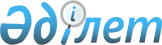 "2012 - 2014 жылдарға арналған ауданның бюджеті туралы" аудандық
мәслихаттың 2011 жылғы 13 желтоқсандағы № 4С39-1 шешіміне
өзгерістер енгізу туралы
					
			Күшін жойған
			
			
		
					Ақмола облысы Егіндікөл аудандық мәслихатының 2012 жылғы 24 мамырдағы № 5С5-1 шешімі. Ақмола облысы Егіндікөл ауданының Әділет басқармасында 2012 жылғы 12 маусымда № 1-8-129 тіркелді. Қолданылу мерзімінің аяқталуына байланысты күші жойылды - (Ақмола облысы Егіндікөл аудандық мәслихатының 2013 жылғы 18 сәуірдегі № 44 хатымен)      Ескерту. Қолданылу мерзімінің аяқталуына байланысты күші жойылды - (Ақмола облысы Егіндікөл аудандық мәслихатының 18.04.2013 № 44 хатымен).      РҚАО ескертпесі:

      Мәтінде авторлық орфография және пунктуация сақталған.

      Қазақстан Республикасының 2008 жылғы 4 желтоқсандағы Бюджет кодексінің 106 бабының 4 тармағына, Қазақстан Республикасының 2001 жылғы 23 қаңтардағы «Қазақстан Республикасындағы жергілікті мемлекеттік басқару және өзін-өзі басқару туралы» Заңының 6 бабының 1 тармағының 1) тармақшасына сәйкес аудандық мәслихаты ШЕШІМ ЕТТІ:



      1. Егіндікөл аудандық мәслихаттың «2012-2014 жылдарға арналған ауданның бюджеті туралы» 2011 жылғы 13 желтоқсандағы № 4С39-1 (нормативтік құқықтық актілерді мемлекеттік тіркеудің Тізілімінде № 1-8-118 тіркелген, 2012 жылғы 16-23 қаңтарда аудандық «Егіндікөл» газетінде жарияланған) шешіміне келесі өзгерістер енгізілсін:

      көрсетілген шешімінің 1, 7 қосымшалары осы шешімнің 1, 2 қосымшаларына сәйкес жаңа редакцияда баяндалсын.



      2. Осы шешім Ақмола облысының Әділет департаментінде мемлекеттік тіркелген күннен бастап күшіне енеді және 2012 жылдың 1 қаңтарынан бастап қолданысқа енгізіледі.      Аудандық мәслихат

      сессиясының төрағасы                       И.Шарафутдинов      Аудандық мәслихаттың

      хатшысы                                    Р.Муллаянов      КЕЛІСІЛДІ      Егіндікөл ауданының әкімі                  Б.Сұлтанов

Егіндікөл аудандық  

мәслихатының 2012 жылғы

24 мамырдағы № 5С5-1 

шешіміне 1 қосымша   Ауданның 2012 жылға арналған бюджеті

Егіндікөл аудандық  

мәслихатының 2012 жылғы

24 мамырдағы № 5С5-1 

шешіміне 2 қосымша   2012 жылға арналған ауылдар (селолық), ауылдық (селолық) округтердің бюджеттік бағдарламаларыкестенің жалғасы
					© 2012. Қазақстан Республикасы Әділет министрлігінің «Қазақстан Республикасының Заңнама және құқықтық ақпарат институты» ШЖҚ РМК
				санатысанатысанатысанатыСомасыныбысыныбысыныбыСомаішкі сыныбыішкі сыныбыСомаI. Түсімдер9817001Салықтық түсімдер8390301Табыс салығы45872Жеке табыс салығы458703Әлеуметтiк салық534201Әлеуметтік салық5342004Меншiкке салынатын салықтар215841Мүлiкке салынатын салықтар93053Жер салығы6134Көлiк құралдарына салынатын салық63955Бірыңғай жер салығы527105Тауарларға, жұмыстарға және қызметтерге салынатын iшкi салықтар39502Акциздер2753Табиғи және басқа ресурстарды пайдаланғаны үшiн түсетiн түсiмдер30104Кәсiпкерлiк және кәсiби қызметтi жүргiзген үшiн алынатын алымдар66508Заңдық мәнді іс-әрекеттерді жасағаны және (немесе) оған уәкілеттігі бар мемлекеттік органдар немесе лауазымды адамдар құжаттар бергені үшін алынатын міндетті төлемдер3621Мемлекеттік баж3622Салықтық емес түсiмдер159901Мемлекеттік меншіктен түсетін кірістер1385Мемлекет меншігіндегі мүлікті жалға беруден түсетін кірістер13804Мемлекеттік бюджеттен қаржыландырылатын, сондай-ақ Қазақстан Республикасы Ұлттық Банкінің бюджетінен (шығыстар сметасынан) ұсталатын және қаржыландырылатын мемлекеттік мекемелер салатын айыппұлдар, өсімпұлдар, санкциялар, өндіріп алулар11451Мұнай секторы ұйымдарынан түсетін түсімдерді қоспағанда, мемлекеттік бюджеттен қаржыландырылатын, сондай-ақ Қазақстан Республикасы Ұлттық Банкінің бюджетінен (шығыстар сметасынан) ұсталатын және қаржыландырылатын мемлекеттік мекемелер салатын айыппұлдар, өсімпұлдар, санкциялар, өндіріп алулар114506Басқа да салықтық емес түсiмдер3161Басқа да салықтық емес түсiмдер3163Негізгі капиталды сатудан түсетін түсімдер150003Жердi және материалдық емес активтердi сату15001Жерді сату15004Трансферттердің түсімдері89469802Мемлекеттiк басқарудың жоғары тұрған органдарынан түсетiн трансферттер8946982Облыстық бюджеттен түсетiн трансферттер894698Функционалдық топФункционалдық топФункционалдық топФункционалдық топФункционалдық топСомаКіші функцияКіші функцияКіші функцияКіші функцияСомаБюджеттік бағдарламалардың әкiмшiсiБюджеттік бағдарламалардың әкiмшiсiБюджеттік бағдарламалардың әкiмшiсiСомаБағдарламаБағдарламаСомаАтауыСомаII. Шығындар1015556,501Жалпы сипаттағы мемлекеттiк қызметтер1470181Мемлекеттiк басқарудың жалпы функцияларын орындайтын өкiлдi, атқарушы және басқа органдар131901112Аудан (облыстық маңызы бар қала) мәслихатының аппараты11720001Аудан (облыстық маңызы бар қала) мәслихатының қызметін қамтамасыз ету жөніндегі қызметтер11720122Аудан (облыстық маңызы бар қала) әкімінің аппараты48359001Аудан (облыстық маңызы бар қала) әкімінің қызметін қамтамасыз ету жөніндегі қызметтер44899003Мемлекеттiк органдардың күрделi шығыстары3460123Қаладағы аудан, аудандық маңызы бар қала, кент, ауыл (село), ауылдық (селолық) округ әкімінің аппараты71822001Қаладағы аудан, аудандық маңызы бар қаланың, кент, ауыл (село), ауылдық (селолық) округ әкімінің қызметін қамтамасыз ету жөніндегі қызметтер69505022Мемлекеттiк органдардың күрделi шығыстары23172Қаржылық қызмет626459Ауданның (облыстық маңызы бар қаланың) экономика және қаржы бөлімі626003Салық салу мақсатында мүлікті бағалауды жүргізу126010Жекешелендіру, коммуналдық меншікті басқару, жекешелендіруден кейінгі қызмет және осыған байланысты дауларды реттеу5009Жалпы сипаттағы өзге де мемлекеттiк қызметтер14491459Ауданның (облыстық маңызы бар қаланың) экономика және қаржы бөлімі14491001Ауданның (облыстық маңызы бар қаланың) экономикалық саясатын қалыптастыру мен дамыту, мемлекеттік жоспарлау, бюджеттік атқару және коммуналдық меншігін басқару саласындағы мемлекеттік саясатты іске асыру жөніндегі қызметтер14432002Ақпараттық жүйелер құру5902Қорғаныс2781Әскери мұқтаждар278122Аудан (облыстық маңызы бар қала) әкімінің аппараты278005Жалпыға бірдей әскери міндетті атқару шеңберіндегі іс-шаралар27803Қоғамдық тәртіп, қауіпсіздік, құқықтық, сот, қылмыстық-атқару қызметі2491Құқық қорғау қызметi249458Ауданның (облыстық маңызы бар қаланың) тұрғын үй-коммуналдық шаруашылығы, жолаушылар көлігі және автомобиль жолдары бөлімі249021Елдi мекендерде жол қозғалысы қауiпсiздiгін қамтамасыз ету24904Бiлiм беру4175741Мектепке дейiнгi тәрбие және оқыту25064464Ауданның (облыстық маңызы бар қаланың) білім беру бөлімі25064009Мектепке дейінгі тәрбиелеу мен оқытуды қамтамасыз ету24886021Республикалық бюджеттен берілетін нысаналы трансферттер есебінен мектепке дейінгі ұйымдардың тәрбиешілеріне біліктілік санаты үшін қосымша ақының мөлшерін ұлғайту 1782Бастауыш, негізгі орта және жалпы орта білім беру372978464Ауданның (облыстық маңызы бар қаланың) білім беру бөлімі372978003Жалпы білім беру360603064Республикалық бюджеттен берілетін трансферттер есебінен мектеп мұғалімдеріне біліктілік санаты үшін қосымша ақының мөлшерін ұлғайту123759Бiлiм беру саласындағы өзге де қызметтер19532464Ауданның (облыстық маңызы бар қаланың) білім беру бөлімі19532001Жергілікті деңгейде білім беру саласындағы мемлекеттік саясатты іске асыру жөніндегі қызметтер7416004Ауданның (облыстық маңызы бар қаланың) мемлекеттік білім беру мекемелерінде білім беру жүйесін ақпараттандыру1330005Ауданның (облыстық маңызы бар қаланың) мемлекеттік білім беру мекемелер үшін оқулықтар мен оқу-әдiстемелiк кешендерді сатып алу және жеткізу4630015Республикалық бюджеттен берілетін трансферттер есебінен жетім баланы (жетім балаларды) және ата-аналарының қамқорынсыз қалған баланы (балаларды) күтіп-ұстауға асыраушыларына ай сайынғы ақшалай қаражат төлемдері5356020Республикалық бюджеттен берілетін трансферттер есебінен үйде оқытылатын мүгедек балаларды жабдықпен, бағдарламалық қамтыммен қамтамасыз ету80006Әлеуметтiк көмек және әлеуметтiк қамсыздандыру491292Әлеуметтiк көмек38204451Ауданның (облыстық маңызы бар қаланың) жұмыспен қамту және әлеуметтік бағдарламалар бөлімі38204002Еңбекпен қамту бағдарламасы12904004Ауылдық жерлерде тұратын денсаулық сақтау, білім беру, әлеуметтік қамтамасыз ету, мәдениет және спорт мамандарына отын сатып алуға Қазақстан Республикасының заңнамасына сәйкес әлеуметтік көмек көрсету2085005Мемлекеттік атаулы әлеуметтік көмек385007Жергілікті өкілетті органдардың шешімі бойынша мұқтаж азаматтардың жекелеген топтарына әлеуметтік көмек3853010Үйден тәрбиеленіп оқытылатын мүгедек балаларды материалдық қамтамасыз ету233014Мұқтаж азаматтарға үйде әлеуметтiк көмек көрсету471201618 жасқа дейінгі балаларға мемлекеттік жәрдемақылар2075017Мүгедектерді оңалту жеке бағдарламасына сәйкес, мұқтаж мүгедектерді міндетті гигиеналық құралдармен және ымдау тілі мамандарының қызмет көрсетуін, жеке көмекшілермен қамтамасыз ету972023Жұмыспен қамту орталықтарының қызметін қамтамасыз ету109859Әлеуметтiк көмек және әлеуметтiк қамтамасыз ету салаларындағы өзге де қызметтер10925451Ауданның (облыстық маңызы бар қаланың) жұмыспен қамту және әлеуметтік бағдарламалар бөлімі10925001Жергілікті деңгейде жұмыспен қамтуды қамтамасыз ету және халық үшін әлеуметтік бағдарламаларды іске асыру саласындағы мемлекеттік саясатты іске асыру жөніндегі қызметтер10853011Жәрдемақыларды және басқа да әлеуметтік төлемдерді есептеу, төлеу мен жеткізу бойынша қызметтерге ақы төлеу7207Тұрғын үй-коммуналдық шаруашылық2159671Тұрғын үй шаруашылығы2610467Ауданның (облыстық маңызы бар қаланың) құрылыс бөлімі2610074Жұмыспен қамту 2020 бағдарламасының екінші бағыты шеңберінде жетіспейтін инженерлік-коммуникациялық инфрақұрылымды дамытуға мен жайластыруға26102Коммуналдық шаруашылық204558467Ауданның (облыстық маңызы бар қаланың) құрылыс бөлімі204558005Коммуналдық шаруашылықты дамыту450006Сумен жабдықтау және су бұру жүйесін дамыту2041083Елді-мекендерді көркейту8799123Қаладағы аудан, аудандық маңызы бар қала, кент, ауыл (село), ауылдық (селолық) округ әкімінің аппараты8799008Елді мекендердің көшелерін жарықтандыру6138009Елді мекендердің санитариясын қамтамасыз ету932010Жерлеу орындарын күтіп-ұстау және туысы жоқ адамдарды жерлеу377011Елді мекендерді абаттандыру мен көгалдандыру135208Мәдениет, спорт, туризм және ақпараттық кеңістiк608861Мәдениет саласындағы қызмет20182455Ауданның (облыстық маңызы бар қаланың) мәдениет және тілдерді дамыту бөлімі20182003Мәдени-демалыс жұмысын қолдау201822Спорт3178465Ауданның (облыстық маңызы бар қаланың) Дене шынықтыру және спорт бөлімі3178006Аудандық (облыстық маңызы бар қалалық) деңгейде спорттық жарыстар өткiзу1178007Әртүрлi спорт түрлерi бойынша ауданның (облыстық маңызы бар қаланың) құрама командаларының мүшелерiн дайындау және олардың облыстық спорт жарыстарына қатысуы20003Ақпараттық кеңiстiк21789455Ауданның (облыстық маңызы бар қаланың) мәдениет және тілдерді дамыту бөлімі18092006Аудандық (қалалық) кiтапханалардың жұмыс iстеуi14831007Мемлекеттік тілді және Қазақстан халықтарының басқа да тілдерін дамыту3261456Ауданның (облыстық маңызы бар қаланың) ішкі саясат бөлімі3697002Газеттер мен журналдар арқылы мемлекеттік ақпараттық саясат жүргізу жөніндегі қызметтер36979Мәдениет, спорт, туризм және ақпараттық кеңiстiктi ұйымдастыру жөнiндегi өзге де қызметтер15737455Ауданның (облыстық маңызы бар қаланың) мәдениет және тілдерді дамыту бөлімі5745001Жергілікті деңгейде тілдерді және мәдениетті дамыту саласындағы мемлекеттік саясатты іске асыру жөніндегі қызметтер5745456Ауданның (облыстық маңызы бар қаланың) ішкі саясат бөлімі6251001Жергілікті деңгейде ақпарат, мемлекеттілікті нығайту және азаматтардың әлеуметтік сенімділігін қалыптастыру саласында мемлекеттік саясатты іске асыру жөніндегі қызметтер5637003Жастар саясаты саласындағы өңірлік бағдарламаларды iске асыру314006Мемлекеттiк органдардың күрделi шығыстары300465Ауданның (облыстық маңызы бар қаланың) дене шынықтыру және спорт бөлімі3741001Жергілікті деңгейде дене шынықтыру және спорт саласындағы мемлекеттік саясатты іске асыру жөніндегі қызметтер374110Ауыл, су, орман, балық шаруашылығы, ерекше қорғалатын табиғи аумақтар, қоршаған ортаны және жануарлар дүниесін қорғау, жер қатынастары258021Ауыл шаруашылығы21807459Ауданның (облыстық маңызы бар қаланың) экономика және қаржы бөлімі1449099Мамандарды әлеуметтік қолдау жөніндегі шараларды іске асыру1449473Ауданның (облыстық маңызы бар қаланың) ветеринария бөлімі6122001Жергілікті деңгейде ветеринария саласындағы мемлекеттік саясатты іске асыру жөніндегі қызметтер5689003Мемлекеттiк органдардың күрделi шығыстары150007Қаңғыбас иттер мен мысықтарды аулауды және жоюды ұйымдастыру283477Ауданның (облыстық маңызы бар қаланың) ауыл шаруашылығы және жер қатынастары бөлімі14236001Жергілікті деңгейде ауыл шаруашылығы және жер қатынастары саласындағы мемлекеттік саясатты іске асыру жөніндегі қызметтер12656003Мемлекеттiк органдардың күрделi шығыстары15809Ауыл, су, орман, балық шаруашылығы және қоршаған ортаны қорғау мен жер қатынастары саласындағы өзге де қызметтер3995473Ауданның (облыстық маңызы бар қаланың) ветеринария бөлімі3995011Эпизоотияға қарсы іс-шаралар жүргізу399511Өнеркәсіп, сәулет, қала құрылысы және құрылыс қызметі101942Сәулет, қала құрылысы және құрылыс қызметі10194467Ауданның (облыстық маңызы бар қаланың) құрылыс бөлімі6076001Жергілікті деңгейде құрылыс саласындағы мемлекеттік саясатты іске асыру жөніндегі қызметтер5926017Мемлекеттiк органдардың күрделi шығыстары150468Ауданның (облыстық маңызы бар қаланың) сәулет және қала құрылысы бөлімі4118001Жергілікті деңгейде сәулет және қала құрылысы саласындағы мемлекеттік саясатты іске асыру жөніндегі қызметтер3919004Мемлекеттiк органдардың күрделi шығыстары19912Көлiк және коммуникация565981Автомобиль көлiгi56598123Қаладағы аудан, аудандық маңызы бар қала, кент, ауыл (село), ауылдық (селолық) округ әкімінің аппараты51025013Аудандық маңызы бар қалаларда, кенттерде, ауылдарда (селоларда), ауылдық (селолық) округтерде автомобиль жолдарының жұмыс істеуін қамтамасыз ету51025458Ауданның (облыстық маңызы бар қаланың) тұрғын үй-коммуналдық шаруашылығы, жолаушылар көлігі және автомобиль жолдары бөлімі5573023Автомобиль жолдарының жұмыс істеуін қамтамасыз ету557313Басқалар154273Кәсiпкерлiк қызметтi қолдау және бәсекелестікті қорғау3949469Ауданның (облыстық маңызы бар қаланың) кәсіпкерлік бөлімі3949001Жергілікті деңгейде кәсіпкерлік пен өнеркәсіпті дамыту саласындағы мемлекеттік саясатты іске асыру жөніндегі қызметтер3905003Кәсіпкерлік қызметті қолдау449Басқалар11478123Қаладағы аудан, аудандық маңызы бар қала, кент, ауыл (село), ауылдық (селолық) округ әкімінің аппараты860040Республикалық бюджеттен нысаналы трансферттер ретінде «Өңірлерді дамыту» бағдарламасы шеңберінде өңірлердің экономикалық дамуына жәрдемдесу жөніндегі шараларды іске асыруда ауылдық (селолық) округтарды жайластыру мәселелерін шешу үшін іс-шараларды іске асыру860458Ауданның (облыстық маңызы бар қаланың) тұрғын үй-коммуналдық шаруашылығы, жолаушылар көлігі және автомобиль жолдары бөлімі9618001Жергілікті деңгейде тұрғын үй-коммуналдық шаруашылығы, жолаушылар көлігі және автомобиль жолдары саласындағы мемлекеттік саясатты іске асыру жөніндегі қызметтер9468013Мемлекеттiк органдардың күрделi шығыстары150459Ауданның (облыстық маңызы бар қаланың) экономика және қаржы бөлімі1000012Ауданның (облыстық маңызы бар қаланың) жергілікті атқарушы органының резерві100015Трансферттер16434,51Трансферттер16434,5459Ауданның (облыстық маңызы бар қаланың) экономика және қаржы бөлімі16434,5006Нысаналы пайдаланылмаған (толық пайдаланылмаған) трансферттерді қайтару16434,5III. Таза бюджеттік кредит беру8723,6Бюджеттік кредиттер10682,610Ауыл, су, орман, балық шаруашылығы, ерекше қорғалатын табиғи аумақтар, қоршаған ортаны және жануарлар дүниесін қорғау, жер қатынастары10682,61Ауыл шаруашылығы10682,6459Ауданның (облыстық маңызы бар қаланың) экономика және қаржы бөлімі10682,6018Мамандарды әлеуметтік қолдау шараларын іске асыруға берілетін бюджеттік кредиттер10682,605Бюджеттік кредиттерді өтеу195901Бюджеттік кредиттерді өтеу19591Мемлекеттік бюджеттен берілген бюджеттік кредиттерді өтеу1959IV. Қаржы активтерімен жасалатын операциялар бойынша сальдо-500Қаржы активтерін сатып алу013Басқалар09Басқалар0459Ауданның (облыстық маңызы бар қаланың) экономика және қаржы бөлімі0014Заңды тұлғалардың жарғылық капиталын қалыптастыру немесе ұлғайту006Мемлекеттің қаржы активтерін сатудан түсетін түсімдер50001Мемлекеттің қаржы активтерін сатудан түсетін түсімдер5001Қаржы активтерін ел ішінде сатудан түсетін түсімдер500V. Бюджет тапшылығы (профицит)-42080,1VI. Бюджет тапшылығын қаржыландыру (профицитті пайдалану)42080,107Қарыздар түсімі01Мемлекеттік ішкі қарыздар02Қарыз алу келісім-шарттары016Қарыздарды өтеу19591Қарыздарды өтеу1959459Ауданның (облыстық маңызы бар қаланың) экономика және қаржы бөлімі1959005Жергілікті атқарушы органның жоғары тұрған бюджет алдындағы борышын өтеу195908Бюджет қаражаттарының пайдаланылатын қалдықтары44039,101Бюджет қаражаты қалдықтары44039,11Бюджет қаражатының бос қалдықтары44039,1Функционалдық топФункционалдық топФункционалдық топФункционалдық топФункционалдық топБАРЛЫҒЫАбай селосыКіші функцияКіші функцияКіші функцияКіші функцияБАРЛЫҒЫАбай селосыБюджеттік бағдарламалардың әкiмшiсiБюджеттік бағдарламалардың әкiмшiсiБюджеттік бағдарламалардың әкiмшiсiБАРЛЫҒЫАбай селосыБағдарламаБағдарламаБАРЛЫҒЫАбай селосыАтауыБАРЛЫҒЫАбай селосы1234567Барлығы132506763101Жалпы сипаттағы мемлекеттiк қызметтер7182275051Мемлекеттiк басқарудың жалпы функцияларын орындайтын өкiлдi, атқарушы және басқа органдар718227505123Қаладағы аудан, аудандық маңызы бар қала, кент, ауыл (село), ауылдық (селолық) округ әкімінің аппараты718227505001Қаладағы аудан, аудандық маңызы бар қаланың, кент, ауыл (село), ауылдық (селолық) округ әкімінің қызметін қамтамасыз ету жөніндегі қызметтер695057505022Мемлекеттiк органдардың күрделi шығыстары231707Тұрғын үй-коммуналдық шаруашылық87991263Елді-мекендерді көркейту8799126123Қаладағы аудан, аудандық маңызы бар қала, кент, ауыл (село), ауылдық (селолық) округ әкімінің аппараты8799126008Елді мекендердің көшелерін жарықтандыру6138126009Елді мекендердің санитариясын қамтамасыз ету9320010Жерлеу орындарын күтіп-ұстау және туысы жоқ адамдарды жерлеу3770011Елді мекендерді абаттандыру мен көгалдандыру1352012Көлiк және коммуникация5102501Автомобиль көлiгi510250123Қаладағы аудан, аудандық маңызы бар қала, кент, ауыл (село), ауылдық (селолық) округ әкімінің аппараты510250013Аудандық маңызы бар қалаларда, кенттерде, ауылдарда (селоларда), ауылдық (селолық) округтерде автомобиль жолдарының қызмет етуін қамтамасыз ету51025013Басқалар86009Басқалар8600123Қаладағы аудан, аудандық маңызы бар қала, кент, ауыл (село), ауылдық (селолық) округ әкімінің аппараты8600040Республикалық бюджеттен нысаналы трансферттер ретінде «Өңірлерді дамыту» бағдарламасы шеңберінде өңірлердің экономикалық дамуына жәрдемдесу жөніндегі шараларды іске асыруда ауылдық (селолық) округтарды жайластыру мәселелерін шешу үшін іс-шараларды іске асыру860Алакөл селолық округыСпиридо

новка селосыБауман село лық округыБуре

вестник селосыЕгінді

көл селосыЖалман

құлақ село

лық округыҚоржын

көл селосыҰзынкөл селолық округы8910111213141594529317105097895651497175749878808688884894247542881769677040699186888848942475428817696770406991868888489424754288176967704069918688870576947542866768177040684714317301501501445344691085353490720845865953446910853534907208458659534469108535349072084586594163428812443125208281515534690186440305129466767670673436354724107108059000051025000000051025000000051025000000051025000230000400002302300004000023023000040000230230400230